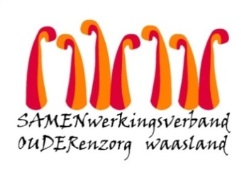 Nieuwsbrief Woonzorghuis Grootenbosch – 05 november 2021Beste bewoner, familie, mantelzorgerResultaten tussentijdse screening afdeling Taxus, Amber Goed nieuws, alle bewoners hebben negatief getest.  Ook bij de medewerkers zijn er geen verdere besmettingen vastgesteld.  Nog enige voorzichtigheid is geboden maar we kunnen samen weer vooruit kijken.Druppel-contact isolatie / Stopzetting cohorteDe druppel-contact isolatie stopt op 15 november, dit is de incubatietijd (tijdens deze periode kan u het virus ontwikkelen).  Cohorte-afdeling: vanaf maandag 16 november starten we met het opkuisen en ontsmetten van de afdeling.CafetariaDe cafetaria blijft voorlopig gesloten.   BezoekBlijf voorzichtig indien u op bezoek komt.  Wie besmet is kan besmettelijk zijn tot 3 weken na het testresultaat.  Bezoek op de cohorte blijft mogelijk.  Alvorens de kamer te betreden vragen we om vooraf contact op te nemen met een medewerker van de afdeling .  We nemen geen risico, enkel in beschermende kledij kan u op de kamer.  Voor het zorgteam van afdeling Taxus te ontlasten vragen we om uw bezoek pas in te plannen na 11u.Aarzel niet mij te contacteren indien u bijkomende vragen heeft (ann.maes@samenouder.be).  Ik tracht jullie vragen zo spoedig mogelijk te beantwoorden.Met vriendelijke groet,Ann Maes
Dagelijks verantwoordelijkeAlle hygiënemaatregelen blijven daarom van belangRegistratie aan de inkom in kader van contact tracingHanden ontsmetten bij het binnenkomenMondmaskerplichtAfstand bewaren van 1,5 meterOntsmetten van oppervlakken die u aanraakte op de kamerVerluchten – Verluchten – Verluchten Kom NIET op bezoek:Indien u zich ziek voelt, ook al is het maar een beetjeNa een verblijf in het buitenland met een sterke variantcirculatie (vb. Zuid-Afrika, Latijns-Amerika, India,…)Zolang er geen TEST-resultaat gekend is, stelt u het bezoek beter uitAls u of iemand uit uw naaste omgeving getest isBij terugkeer uit een rode zone in het buitenland